г. Якутск, ул. Орджоникидзе, дом 27								22.12.2023Тел.: 42-45-18 Сайт: (http://14.rosstat.gov.ru)vk.com/sakhastathttps://t.me/statinfoyktСаха(Якутия)стат подготовил данные ко Дню Энергетика 22 декабря в России отмечают День энергетика. Профессиональный праздник работников энергетической сферы учрежден Указом Президиума Верховного Совета СССР в 1966 году, а в 2015 году его возродило Правительство Российской Федерации. Выбор даты не случаен: 22 декабря 1920 года на VIII Всероссийском съезде Советов приняли государственный план развития электроэнергетической отрасли в Советской России (ГОЭЛРО). В Республике Саха (Якутия) свой профессиональный праздник отметят более 9,5 тыс. специалистов-энергетиков. Они подошли к торжеству с хорошими результатами: индекс производства по виду деятельности «Обеспечение электрической энергией, газом и паром; кондиционирование воздуха» за 10 месяцев 2023 года  составил 109,6% к соответствующему периоду прошлого года. По этому показателю республика занимает первое место в Дальневосточном федеральном округе. С января по октябрь 2023 года якутские энергетики произвели 9511,3 млн. кВт/ч электроэнергии,       что на 18,2% больше,       чем за аналогичный период 2022 года. Всего отгружено товаров собственного производства на 48675,9 млн. рублей.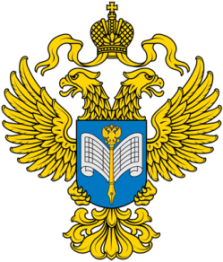 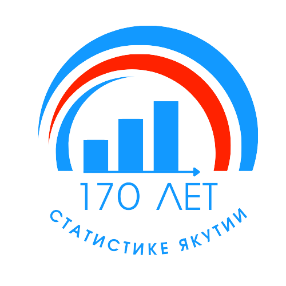 Территориальный органФедеральной службы государственной статистикипо Республике Саха (Якутия)Пресс-релизЛю Дмитрий ДмитриевичОтдел сводных статработ и общественных связейТел. 8 (4112) 42-45-18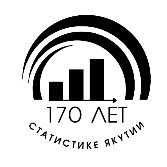 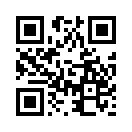 СайтСаха(Якутия)стата(http://14.rosstat.gov.ru)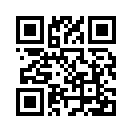 Вконтакте(vk.com/sakhastat)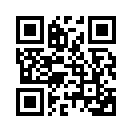 Одноклассники(ok.ru/sakhastat)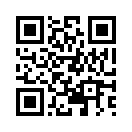 Telegram(t.me/statinfoykt)